                                                                                                                                                                                                        О Т К Р Ы Т О Е    А К Ц И О Н Е Р Н О Е     О Б Щ Е С Т В О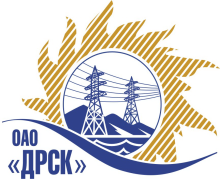 		Итоговый протокол по выбору победителягород  Благовещенск, ул. Шевченко, 28ПРЕДМЕТ ЗАКУПКИ:Открытый запрос предложений:  Закупка 1478 «Ограждение СП УТП (строительство)» для нужд филиала ОАО «ДРСК» «АЭС».Планируемая стоимость закупки в соответствии с ГКПЗ:    1 500 000,00руб.  без учета НДС.Форма голосования членов Закупочной комиссии: очно-заочнаяПРИСУТСТВОВАЛИ:На заседании присутствовали члены Закупочной комиссии 2 уровня. ВОПРОСЫ, ВЫНОСИМЫЕ НА РАССМОТРЕНИЕ ЗАКУПОЧНОЙ КОМИССИИ: О ранжировке предложений после проведения переторжки. Выбор победителя закупки.РАССМАТРИВАЕМЫЕ ДОКУМЕНТЫ:Протокол рассмотрения приложений.Протокол переторжки.ВОПРОС 1 «О ранжировке предложений после проведения переторжки. Выбор победителя закупки»ОТМЕТИЛИ:В соответствии с критериями и процедурами оценки, изложенными в документации о закупке после проведения переторжки,  предлагается ранжировать предложения следующим образом:«Ограждение СП УТП (строительство)» для нужд филиала ОАО «ДРСК» «АЭС»На основании вышеприведенной ранжировки предложений Участников закупки по после проведения переторжки предлагается признать Победителем Участника занявшего первое место, а именно: «Ограждение СП УТП (строительство)» для нужд филиала ОАО «ДРСК» «АЭС»ООО «Стройальянс» (Россия, г. Благовещенск, ул. Ленина, 196).  Итоговая стоимость предложения: 1 150 789,00 без учета НДС (1 357 931,02 руб. с учетом НДС). Условия финансирования: Расчет за выполненные работы производится путем перечисления денежных средств на расчетный счет «Подрядчика» или другими формами расчетов, не запрещенными законодательством РФ, в течение 30 (тридцати) дней следующих за месяцем в котором выполнены работы, после подписания справки о стоимости выполнения работ КС-3. Срок выполнения работ: Начало: с момента заключения договора. Окончание: 01.08.2014. Гарантийные обязательства: Гарантия подрядчика на своевременное и качественное выполнение работ, а так же устранение дефектов, возникших по его вине составляет 24 месяцев со дня подписания акта сдачи-приемки. Гарантия на материалы и оборудование, поставляемые подрядчиком составляет 36 месяцев. Настоящее предложение имеет правовой статус оферты и действует до 30.10.2014.РЕШИЛИ:Утвердить ранжировку предложений участников после поведения переторжки:Признать Победителями закупки – «Ограждение СП УТП (строительство)» для нужд филиала ОАО «ДРСК» «АЭС»ООО «Стройальянс» (Россия, г. Благовещенск, ул. Ленина, 196).  Итоговая стоимость предложения: 1 150 789,00 без учета НДС (1 357 931,02 руб. с учетом НДС). Условия финансирования: Расчет за выполненные работы производится путем перечисления денежных средств на расчетный счет «Подрядчика» или другими формами расчетов, не запрещенными законодательством РФ, в течение 30 (тридцати) дней следующих за месяцем в котором выполнены работы, после подписания справки о стоимости выполнения работ КС-3. Срок выполнения работ: Начало: с момента заключения договора. Окончание: 01.08.2014. Гарантийные обязательства: Гарантия подрядчика на своевременное и качественное выполнение работ, а так же устранение дефектов, возникших по его вине составляет 24 месяцев со дня подписания акта сдачи-приемки. Гарантия на материалы и оборудование, поставляемые подрядчиком составляет 36 месяцев. Настоящее предложение имеет правовой статус оферты и действует до 30.10.2014.ДАЛЬНЕВОСТОЧНАЯ РАСПРЕДЕЛИТЕЛЬНАЯ СЕТЕВАЯ КОМПАНИЯУл.Шевченко, 28,   г.Благовещенск,  675000,     РоссияТел: (4162) 397-359; Тел/факс (4162) 397-200, 397-436Телетайп    154147 «МАРС»;         E-mail: doc@drsk.ruОКПО 78900638,    ОГРН  1052800111308,   ИНН/КПП  2801108200/280150001№ 366/УКС-ВП«30» июня  2014 годаМесто Наименование и адрес участникаЦена заявки до переторжкиЦена заявкипосле переторжкиСущественные условия1ООО «Стройальянс» (Россия, г. Благовещенск, ул. Ленина, 196)1 492 908,001 150 789,001 357 931,02 (с учетом НДС)Условия финансирования: Расчет за выполненные работы производится путем перечисления денежных средств на расчетный счет «Подрядчика» или другими формами расчетов, не запрещенными законодательством РФ, в течение 30 (тридцати) дней следующих за месяцем в котором выполнены работы, после подписания справки о стоимости выполнения работ КС-3.Срок выполнения работ:Начало: с момента заключения договора.Окончание: 01.08.2014.Гарантийные обязательства:Гарантия подрядчика на своевременное и качественное выполнение работ, а так же устранение дефектов, возникших по его вине составляет 24 месяцев со дня подписания акта сдачи-приемки. Гарантия на материалы и оборудование, поставляемые подрядчиком составляет 36 месяцев.Настоящее предложение имеет правовой статус оферты и действует до 30.10.2014.2ООО «Стройплощадка+» (Россия, г. Благовещенск, ул. Красноармейская, д. 123)1 237 098,451 197 106,491 412 585,66 (с учетом НДС)Условия финансирования: Расчет за выполненные работы производится путем перечисления денежных средств на расчетный счет «Подрядчика» или другими формами расчетов, не запрещенными законодательством РФ, в течение 30 (тридцати) дней следующих за месяцем в котором выполнены работы, после подписания справки о стоимости выполнения работ КС-3.Срок выполнения работ:Начало: с момента заключения договора.Окончание: 30.09.2014.Гарантийные обязательства:Гарантия подрядчика на своевременное и качественное выполнение работ, а так же устранение дефектов, возникших по его вине составляет 24 месяцев со дня подписания акта сдачи-приемки. Гарантия на материалы и оборудование, поставляемые подрядчиком составляет 36 месяцев.Настоящее предложение имеет правовой статус оферты и действует до 04.08.2014.3ООО «Строительная компания А-21» (Россия, г. Благовещенск, ул. Красноармейская, д. 25)1 250 000,00предложение не поступалоУсловия финансирования: Расчет за выполненные работы производится путем перечисления денежных средств на расчетный счет «Подрядчика» или другими формами расчетов, не запрещенными законодательством РФ, в течение 30 (тридцати) дней следующих за месяцем в котором выполнены работы, после подписания справки о стоимости выполнения работ КС-3.Срок выполнения работ:Начало: с момента заключения договора.Окончание: 30.07.2014.Гарантийные обязательства:Гарантия подрядчика на своевременное и качественное выполнение работ, а так же устранение дефектов, возникших по его вине составляет 36 месяцев со дня подписания акта сдачи-приемки. Гарантия на материалы и оборудование, поставляемые подрядчиком составляет 36 месяцев.Настоящее предложение имеет правовой статус оферты и действует до 03.08.2014.4ООО «Прометей+» (Россия, г. Благовещенск, ул. Мухина, 150)1 317 648,35предложение не поступалоНДС не предусмотренУсловия финансирования: Расчет за выполненные работы производится путем перечисления денежных средств на расчетный счет «Подрядчика» или другими формами расчетов, не запрещенными законодательством РФ, в течение 30 (тридцати) дней следующих за месяцем в котором выполнены работы, после подписания справки о стоимости выполнения работ КС-3.Срок выполнения работ:Начало: с момента заключения договора.Окончание: 31.08.2014.Гарантийные обязательства:Гарантия подрядчика на своевременное и качественное выполнение работ, а так же устранение дефектов, возникших по его вине составляет 36 месяцев со дня подписания акта сдачи-приемки. Гарантия на материалы и оборудование, поставляемые подрядчиком составляет 36 месяцев.Настоящее предложение имеет правовой статус оферты и действует до 31.12.2014.5ООО «Прометей» (Россия, г. Благовещенск, ул. Островского, 65)1 400 000,00предложение не поступалоНДС не применяетсяУсловия финансирования: Расчет за выполненные работы производится путем перечисления денежных средств на расчетный счет «Подрядчика» или другими формами расчетов, не запрещенными законодательством РФ, в течение 30 (тридцати) дней следующих за месяцем в котором выполнены работы, после подписания справки о стоимости выполнения работ КС-3.Срок выполнения работ:Начало: с момента заключения договора.Окончание: 30.09.2014.Гарантийные обязательства:Гарантия подрядчика на своевременное и качественное выполнение работ, а так же устранение дефектов, возникших по его вине составляет 36 месяцев со дня подписания акта сдачи-приемки. Гарантия на материалы и оборудование, поставляемые подрядчиком составляет 36 месяцев.Настоящее предложение имеет правовой статус оферты и действует до 31.08.2014.1ООО «Стройальянс» (Россия, г. Благовещенск, ул. Ленина, 196)2ООО «Стройплощадка+» (Россия, г. Благовещенск, ул. Красноармейская, д. 123)3ООО «Строительная компания А-21» (Россия, г. Благовещенск, ул. Красноармейская, д. 25)4ООО «Прометей+» (Россия, г. Благовещенск, ул. Мухина, 150)5ООО «Прометей» (Россия, г. Благовещенск, ул. Островского, 65)Ответственный секретарь Закупочной комиссии: Моторина О.А. _____________________________Технический секретарь Закупочной комиссии: Бражников Д.С.  _______________________________